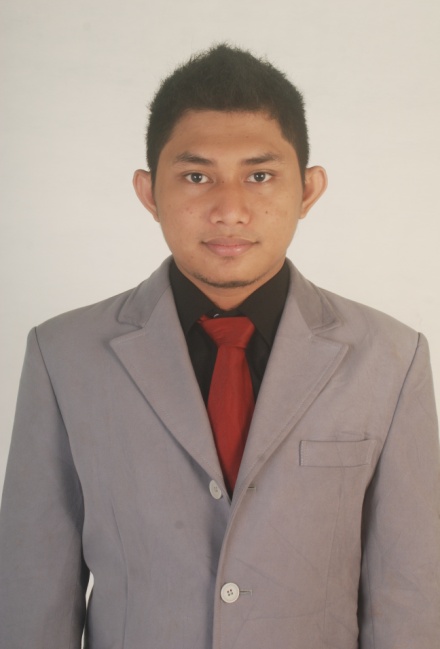 Nama 			: Ryan Wiratama, SE	Tempat, Tanggal Lahir	: Amuntai, 21 Maret 1990Agama			: IslamKebangsaan                    : Indonesia2008 – 2013	Sarjana Ekonomi – Jurusan Akuntansi Universitas Lambung Mangkurat Banjarmasin2005 - 2008	SMA Negeri  5 Banjarmasin,  Jurusan IPS2002 - 2005	SMP  Negeri  1 Kandangan 1996 - 2002		SDN  Murung  Sari 1 AmuntaiPT. Bank Mandiri (Persero) Tbk.Jabatan	: Card Account Representative (CAR) Credit CardMasa	: Maret 2013 – Maret 2015CV. Anugerah Ridho IbuJabatan	: Operation HeadMasa	: Maret 2015 – Juni 2015PT. Bank Danamon Indonesia Tbk.Jabatan	: Personal Banking Officer (PBO)Masa	: Juli 2015 – SekarangPendidikan komputer dengan program : microsoft windows, Ms.Word, Ms. Excel, Ms. Power Point. Banjarmasin, Juli 2009.-Pelatihan Internet Dengan Program : Open  The World. Banjarmasin. Mei 2007.Training Danamon : Training Basic Induction PBO. Ciawi, Bogor. Desember 2015.Masih lajang, Kondisi kesehatan sangat baik dan mampu berkomunikasi lisan maupun tulisan dengan baik, mampu bekerja dengan team maupun individual, mampu menganalisa masalah, mampu bekerja di bawah tekanan, berpengalaman, jujur, rajin dan memiliki disiplin yang sangat baik.Hobi 			: Traveling, Olahraga, Nonton.Mampu mengoperasikan	: MS. Word, MS. Power Point, MS. Excel, Internet. Saya yang bertanda tangan di bawah ini, menyatakan bahwa data yang tersebut di atas menerangkan dengan sebenar-benarnya tentang diri saya.Hormat saya     Ryan Wiratama,SE